Магазин 15Краткое описание функционала / решаемых задачСпециализированное программное обеспечение для мобильных устройств со встроенным сканером штрихкодов. Позволяет быстро автоматизировать, оптимизировать рабочие места и бизнес-процессы по учету товара в магазине. Например, приемку товара по штрихкодам или инвентаризацию прямо в торговом зале.Ссылка на GoogelPlayhttps://play.google.com/store/apps/details?id=com.cleverence.android.MobileSMARTS.v3.Retail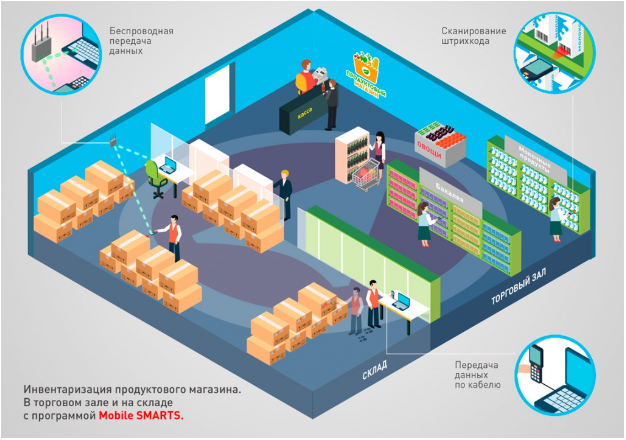 Краткое описание приложения Автоматизация рутинных товароучетных операций при помощи мобильных устройств сбора данных на базе современной платформы Mobile SMARTS.Позволяет быстро автоматизировать, оптимизировать рабочие места и бизнес процессы по учету товара в магазине. Например, приемку товара по штрихкодам или инвентаризацию прямо в торговом зале.Программа работает на ТСД (мобильное устройство со сканером штрихкодов) и на ПК (где уже у вас установлена торговая или учетная система) и умеет обмениваться данными между мобильным устройством и вашей системой любым удобным способом: по кабелю без Wi-Fi или обменом измененными данными по Wi-Fi.Функциональные возможностиСбор штрихкодов в магазине
Самая простая операция — сканирование штрихкодов с вводом количества. Результат можно загрузить в любой документ учетной системы, в котором есть товары и количества.
Если штрихкоды в системе еще не заведены, то есть возможность привязывать штрихкоды к известным товарам прямо во время сканирования. Если карточка товара еще не заведена, всё равно есть возможность сканировать штрихкод и привязать его к новой заведенной карточке позднее.

Информация о товаре по штрихкоду в магазине
Получение информации о названии, единице измерения, цене и наличии товара с учетом характеристик.
В лицензиях уровня МИНИМУМ и БАЗОВЫЙ отображаются данные последней выгрузки.

Печать в магазине на мобильный принтер
Переоценка с использованием мобильного принтера – это очень просто. Сканируем товар, если цена в торговом зале устарела, то тут же печатаем новую этикетку с помощью мобильного принтера с Bluetooth и клеим её.

Полуавтономная работа с Wi-Fi
Этот режим работы позволяет использовать часть функций для работы в сети WiFi, например, загрузка и выгрузка документов через WiFi, без подключения кабелем. А если сети нет, то можно работать автономно.

Работа полностью онлайн
Поддержка онлайн связи с учётной системой по Wi-Fi. Позволяет получать актуальную информацию о номенклатуре, текущих остатках и ценах; печатать документы или ценники. И даже создавать новые документы непосредственно с терминала.Коллективная работа с единой накладной
Можно работать с одним документом на нескольких мобильных устройствах одновременно. Все участники коллективной работы в реальном времени могут видеть общий результат работы. Это особенно удобно для работы с большими документами, которые содержат много позиций.

Работа с характеристиками
При любом сканировании товара учитывается его характеристика.  Это может быть цвет, размер или что-либо ещё. Работа с характеристиками позволяет избежать пересортицы.
Товар может иметь несколько характеристик. Если товары с разными характеристиками имеют одинаковый штрихкод, то мобильное устройство предложит выбрать нужную характеристику из списка.

Работа с серийными номерами
Если товар учитывается по серийному номеру, то необязательно сканировать сначала штрихкод товара, а потом серийный номер. Можно сканировать только штрихкод серийного номера, товар будет определён по нему, серийный номер будет записан.
  
Работа с сериями товара
В программе учтены индивидуальные особенности различных складских операций при работе с сериями номенклатурных единиц.
При приемке, отгрузке и инвентаризации мобильное устройство заставляет сканировать или вводить вручную серии соответствующих позиций. После загрузки все серии будут верно отражены в базе данных бэк-офиса.

Драйвер и обработка для «1С:Предприятия»
Драйвер торгового оборудования и обработка для работы в управляемых и не управляемых формах.
см. инфописьмо №21475 от 06.06.2016, инфописьмо №21749 от 19.08.2016, инфописьмо №21750 от 19.08.2016.

Обмен данными через TXT и Excel
Обмен TXT и Excel поддержан в специальных лицензиях любого уровня (см. ниже список всех лицензий).
Для внедрения с обменом Excel поддерживается не только формат *.xls но и *.xlsx.
Для внедрения с обменом текстовыми файлами ограничений нет.Сфера применения – сегменты рынка / задачи Автоматизация рутинных товароучетных операций в магазинах любого формата:магазинах у дома;минимаркетах;супермаркетах;продуктовом ритейле (розничной торговле продуктами питания оптовыми масштабами); магазинах одежды и обуви (торговых центрах, магазинах, универмагах);магазинах с алкогольной продукцией (имеющих лицензию на розничную продажу алкоголя) и т.д.Что особенного в Магазин 15?Магазин 15 позволяет быстро автоматизировать, оптимизировать рабочие места и бизнес-процессы по учету товара в магазине. Например, приемку товара по штрихкодам или инвентаризацию прямо в торговом зале. Время внедрения ПО от 1-го дня до 2-х недель. Работает на оборудовании от ведущих мировых производителей, список интегрированного оборудования постоянно расширяется.Преимущества / Фишки / ОсобенностиПоддержка Windows и Android одновременно. ПК (Windows 7 / 8 / 10), мобильные (Android, Windows mobile, Windows CE), сервер Mobile SMARTS и печати (Windows, Linux).Работа всего оборудования с одним сервером / ПК в единой среде.Поддержка одновременно и online, и offline, и гибридного режима HYDB.Собственная среда разработки. Редактирование метаданных, программирование алгоритмов, визуальное оформление экранов.Централизованное автоматические обновления native клиента.Совместимое программное обеспечениеДля внедрения с «1С:Предприятием» необходима последняя актуальная версия платформы 1С, не ниже 8.3.7. (кроме использования с «1С-Рарус: ТКПТ и ТКПС», для которых достаточно платформы 8.2.19.130).Перечень поддерживаемых конфигураций, Россия«АСТОР: Ваш магазин 7.0 SE»«АСТОР: Модный магазин 7 SE»«АСТОР: Торговый дом 7 SP»«АСТОР: Торговая Сеть 7.0 Smart Enterprise»	«ДАЛИОН: ТРЕНД 1.0»«ДАЛИОН: ТРЕНД 2.0»«ДАЛИОН: ТРЕНД 3.0»«ДАЛИОН: Управление Магазином 1.2. ПРО»«ДАЛИОН: Управление Магазином 1.2. ЛАЙТ»«ДАЛИОН: Управление магазином 2.0»«Трактиръ: Head-Office 1.0»«Штрих-М: Продуктовый магазин 5.2»«Штрих-М: Розничная сеть 5.2»	«Штрих-М: Магазин 5.2»«Штрих-М: Розничная торговля 5.2»«Штрих-М: Торговое предприятие 5.2»«Штрих-М: Торговое предприятие 7.0»«1С:ERP Управление предприятием 2.2»«1С:ERP Управление предприятием 2.4»«1С:ERP Управление предприятием 2.5»«1С:Комплексная автоматизация 1.1»«1С:Комплексная автоматизация 2.0»«1С:Комплексная автоматизация 2.2»«1С: Комплексная автоматизация 2.4»«1С: Комплексная автоматизация 2.5»«1С:Общепит 3.0»«1С:Общепит КОРП 3.0»«1С:Розница 2.2»«1С: Управление нашей (небольшой) фирмой (УНФ) 1.6 + CRM»«1С:Розница 2.3»«1С:Управление производственным предприятием 1.3»«1С:Управление торговлей 10.3»«1С: Управление торговлей 11.0»«1С:Управление торговлей 11.1»«1С:Управление торговлей 11.2»«1С:Управление торговлей 11.3»«1С:Управление торговлей 11.4»«1С: Управление торговлей 11.5»«интеграции с SetRetail 10»«интеграции с программой Супермаг-2000 в формате «SuperKitMobile»»«1С-Рарус: Торговый комплекс. Продовольственная сеть редакция 8.1»«1С-Рарус: Торговый комплекс. Продовольственные товары редакция 8.1»Перечень поддерживаемых конфигураций, Беларусь«1С: Управление торговлей для Беларуси 3.3»Перечень поддерживаемых конфигураций, Казахстан«1С: Розница для Казахстана 2.2»«1С: Управление торговлей для Казахстана 2.2»«1С: Управление торговлей для Казахстана 3.2»«1С: Управление торговлей для Казахстана 3.4»«1С: Управление торговым предприятием для Казахстана 2.0»«1С: Розница для Казахстана 2.0»«1С: Розница для Казахстана 2.3»Перечень поддерживаемых конфигураций, для самостоятельной интеграции«Интеграция через OLE/COM»	(Windows XP, Vista, 8, 10)«TXT, CSV, Excel» (2009-2013)«Самостоятельная интеграция конфигурации на платформе «1С:Предприятия» 8.3»	«Самостоятельная интеграция конфигурации на платформе «1С:Предприятия» 8.2»	«Самостоятельная интеграция конфигурации на платформе «1С:Предприятия» 8.1»	«Самостоятельная интеграция конфигурации на платформе «1С:Предприятия» 7.7»	«Интеграция через REST API»«SAP R/3 через REST/OLE/TXT»	«Microsoft Dynamics AX (Axapta) через REST/OLE/TXT»	«Microsoft SQL Server» (2005+)Рекомендуемое совместимое оборудованиеТСД MERTECH Seuic AutoID LIMТСД Newland MT65 Beluga IVТСД MERTECH Sunmi L2K ТСД MERTECH Sunmi L2SТСД MERTECH S5ТСД MERTECH SEUIC AutoID Q9ТСД MERTECH SEUIC AutoID Q9CHoneywell EDA61K CipherLab RK95M3 Mobile UL20FZebra MC33Zebra МС2200Newland MT65 Beluga IVMertech SEUIC AutoID LIMiData i3Часто задаваемые вопросыКакие основные различия уровней лицензий?Основное различие уровней лицензий — это доступность различного функционала. Разные уровни лицензий обладают возможностями проведения разных товароучетных операций, поддерживают разные режимы работы, и предоставляют разные дополнительные возможности (или не предоставляют совсем).Что конкретно лицензируется?Лицензируется конкретный терминал сбора данных (по уникальному коду ТСД). Для каждого нового терминала нужно получать отдельную лицензию.Можно ли дорабатывать функционал?Да, можно, но только в «Расширенном» и «Мегамаркет» уровнях лицензии, а именно, изменять существующие и добавлять новые мобильные операции. В уровне лицензии «Базовая» доступно только изменение существующих мобильных операций.Что такое коллективная работа с документами?Коллективная работа с документами позволяет нескольким сотрудникам с ТСД одновременно работать с одним документом Mobile SMARTS (например, выполнять одновременный подбор общего заказа или инвентаризацию видя на экране ТСД общий прогресс).Блок «Скачать» (блок с файлами для скачивания)Дистрибутив программного обеспечения Магазин 15 (устанавливается на ПК)Всегда свежая версия на странице https://www.cleverence.ru/downloads/result/26249/Магазин 15 — программное обеспечение для мобильных устройств с операционной системой AndroidВсегда свежая версия на странице https://www.cleverence.ru/downloads/result/27673/Презентация Магазин 15https://www.cleverence.ru/files/47417/Presentation%20Mobile%20SMARTS%202021%20june.pdfАвтоматизация в магазинеhttps://www.cleverence.ru/files/27409/Cleverence-Retail-store-automation.pdfБлок видеоПрезентация основных бизнес-процессов и живая демонстрацияОбщий обзор «Магазин 15»: https://youtu.be/_g5bdmyxmVY Поступление товара в магазине и удобство учёта по штрихкодам: https://youtu.be/piaD_8lZhiE Что влияет на результат при проведении инвентаризации? https://youtu.be/uf5lS1yKxGYПереоценка в магазине с помощью «Магазин 15»: https://youtu.be/Q5OnET0kcgQПеремещение со склада в магазин на примере «Магазин 15»:  https://youtu.be/Rcn_i7GrJYEСписание товара при помощи терминала сбора данных и «Магазин 15»: https://youtu.be/LCV0RH7VSes Технические видео по настройке и установкеУстановка «Магазин 15», Минимум: https://youtu.be/qVSmPHayd_UУстановка «Магазин 15», Базовый: https://youtu.be/DQNs4v43YBsУстановка «Магазин 15», Расширенный: https://youtu.be/0yii3_46o-8Установка «Магазин 15», Мегамаркет: https://youtu.be/PFNPmv67FYEРуководство по работе в «Магазине 15» с документом «Поступление»: https://youtu.be/pySKt3soNSkКейсы успешных внедренийВсегда верные цены — и точка! Кейс из «Покупочки». Переоценка с помощью «Магазин 15» (печать через 1С): https://youtu.be/gF-qq8DssW4Как быстро упростить работу с товаром по штрихкодам с помощью ТСД | Опыт компании «ПЕРФАКОФФ»: https://youtu.be/QCof_OXA7QAINCITY: Автоматизация на «Магазин 15»: https://youtu.be/7QM2rFDQGpA«Стройдепо»: ИТ-Директор рассказывает о внедрении «Магазин 15»: https://youtu.be/kYmck78q-XMЦенаот 3 450 руб.